Rethinking the measurement of energy poverty in Europe: a critical analysis of indicators and dataHarriet Thomson1*, Stefan Bouzarovski1, Carolyn Snell2* Corresponding author1 School of Environment, Education and Development, The University of Manchester, Manchester, M13 9PL, UK.Harriet.thomson@manchester.ac.ukStefan.bouzarovski@manchester.ac.uk 2 The Department of Social Policy and Social Work, The University of York, Heslington, York, YO10 5DD, UK.Carolyn.snell@york.ac.uk Rethinking the measurement of energy poverty in Europe: a critical analysis of indicators and dataAbstractEnergy poverty – which has also been recognised via terms such as ‘fuel poverty’ and ‘energy vulnerability ’ – occurs when a household experiences inadequate levels of energy services in the home. Measuring energy poverty is challenging, as it is a culturally sensitive and private condition, which is temporally and spatially dynamic. This is compounded by the limited availability of appropriate data and indicators, and lack of consensus on how energy poverty should be conceptualised and measured. Statistical indicators of energy poverty are an important and necessary part of the research and policy landscape. They carry great political weight, and are often used to guide the targeting of energy poverty measures - due to their perceived objectivity - with important consequences for both the indoor and built environment of housing. Focussing on the European Union specifically, this paper critically assesses the available statistical options for monitoring energy poverty, whilst also presenting options for improving existing data. This is examined through the lens of vulnerability thinking, by considering the ways in which policies and institutions, the built fabric and everyday practices shape energy use, alongside the manner in which energy poor households experience and address the issue on a day-to-day basis.Keywords: energy poverty; fuel poverty; vulnerability; measurement; indicatorsIntroductionEnergy poverty occurs when a household experiences inadequate levels of essential energy services in the home, such as heating, cooling, lighting and use of appliances1. There is a broad consensus that energy poverty in Europe is predicated upon high energy prices, low household incomes, inefficient buildings and appliances2,3, and specific household energy needs and practices4, perhaps relating to chronic illness5 or family characteristics. Living in energy poverty is associated with a range of adverse consequences for people’s physical health6. A relationship between poor mental health – and well being more generally – on the one hand, and cold housing and living in energy poverty on the other, is now evident7–9. Energy poverty has also been associated with excess winter deaths in most European countries10,11.Theorisation of energy povertyWith regard to terminology, at the European-scale the term energy poverty is most commonly used to describe domestic energy deprivation12, rather than the term fuel poverty13, although they are also often used interchangeably, even within official policy documents (see for example 14). Within this paper we theorise energy poverty through a vulnerability lens based on the framework set out by Bouzarovski and Petrova1, which enables a more nuanced examination of the complex issues contributing to and reinforcing energy poverty. Studying energy vulnerability means examining risk factors that contribute to the precariousness of particular spaces and groups of people. One novelty of the vulnerability framework is its emphasis on the spatial and temporal dynamics of energy poverty, which recognizes that households described as energy poor may exit the condition in the future by a change in some of their circumstances, and vice versa. More specifically, Bouzarovski and Petrova present a typology of six energy vulnerability factors:Table 1 Summary of energy vulnerability factors and driving forces. Adapted from 1, p.37Demand for statistical estimates of energy poverty prevalenceEnergy poverty is an issue that is growing in both recognition and prevalence across Europe, as evidenced by the fact that addressing energy poverty has been identified as a key European Union (EU ) policy priority12. Strong policy mandates for harmonised statistics and estimates of energy poverty have been issued by several institutions of the EU, including the European Parliament15, European Economic and Social Committee16, and the Committee of the Regions17. Despite overall resistance to defining energy poverty, the European Commission has suggested that energy poverty could be measured using consensual indicators from existing pan-EU surveys12,18. The existing academic literature has reinforced this standpoint, stressing the need for additional research in order to generate knowledge about energy poverty in Europe 13,19. The production of robust statistics on energy poverty rates across the EU is important for understanding the nature of energy poverty in detail, developing evidence-based alleviation policy, and for benchmarking and comparing Member States. The measurement of energy poverty also has wider implications for other areas of policy, enabling researchers and decision makers to capture the impacts of external events and policy decisions - such as financial recessions, and low carbon transition policy - on energy poverty. Measurement and benchmarking is particularly pertinent in the context of on-going implementation of the 2009 internal gas and electricity market Directives - which require Member States to define the concept of a vulnerable customer, possibly in relation to energy poverty – as well as the European Commission’s new flagship Clean Energy Package. As a consequence, Member States are beginning to pay greater attention to the issue of energy poverty (see 20 for a review), resulting in a new definition of energy poverty in Slovakia21. It should be noted that the focus of this paper is on macro-level measurement of energy poverty at the pan-European, national and regional scale for monitoring and benchmarking purposes, rather than local-level household identification for specific policy implementation, which would require detailed microdata at the lowest geographical level.Existing applications of statistical indicators and gaps in knowledgeKnowledge about energy poverty and related concepts is primarily centred on the UK and Ireland, which have a long tradition of academic scholarship, practice-based responses and policy frameworks to address the issue. Isherwood and Hancock 22 are credited with being among the first to draw attention to the issue of energy poverty, followed by Boardman’s seminal monograph23, which provided the foundations for the present day measurement of energy poverty. Since then a substantial number of British studies have been conducted that examine the phenomenon among specific sub-groups 24–26.Energy poverty knowledge in the rest of Europe is less developed, even if a wider range of approaches has been used. Single country studies have been conducted in, inter alia, Ireland27, France28,29, Greece30,31, Germany32, Hungary33, Austria7, Spain 34, Italy35, and Denmark36. There is also an established body of comparative research, focusing on the EU specifically19,20,37–41, and on Central and Eastern Europe and Central Asia42–45. However, available data have often been applied in an incomplete or uncritical manner - most notably in relation to the partial transfer of the UK’s methodology - and the limitations of the indicators and overarching measurement approaches are not always fully acknowledged within the existing literature base. Furthermore, it has been at the exclusion of potential alternatives such as Eurobarometer surveys and the European Quality of Life Surveys (EQLS). Given that different indicators may present the European energy poverty situation in very different ways, both in terms of prevalence and the populations identified as energy poor, a critical review is long overdue. Within this context, the paper aims to i) outline the current state-of-play regarding available data and indicators; ii) assess the limitations of existing data instruments by drawing on an energy vulnerability framework; and iii) consider the type and range of indicators we would like to see embedded within both existing survey instruments and within a new dedicated survey of energy poverty. To achieve these aims we review academic literature, grey literature, and survey methodology, and present statistics produced from a range of pan-European datasets.Data and MethodsThe evidence analysed in our paper is derived from a comparative study of energy poverty across the EU. This geo-political focus was motivated by the EU’s position as one of the most important agents of change in contemporary Europe, which exerts considerable impact on policymaking across a range of policy domains, including energy efficiency46 and indoor and outdoor air quality47. Many of the drivers and exacerbators of energy poverty transcend national boundaries, or are strongly influenced by global pressures. For instance, energy price rises at the national level are influenced, to varying degrees, by volatile global oil prices, EU-mandated climate change levies and obligations, and European-wide energy market liberalisation. Yet, as Bouzarovski and Petrova48 note, energy poverty is rarely seen as a European issue. To address the stated aims of our paper, we primarily use documentary evidence from academic and grey secondary literature, including survey methodology documents. Our documentary evidence is supplemented by descriptive statistics produced using a range of pan-European micro and macro datasets, which were sourced on the basis of existing knowledge on this topic as well as data catalogue searches on the UK Data Service, Eurostat, and GESIS - Leibniz-Institut für Sozialwissenschaften websites. Our analysis has been guided by the following three research questions:What data exists that could potentially be used to quantify energy poverty issues across the EU?Are these data, and the indicators contained within, sufficiently robust? How could the indicators be improved in order to adequately capture energy poverty issues?Table 2 summarises the secondary data sources used in this paper, while later tables outline the datasets in terms of country coverage, sample size and relevant energy poverty variables. As can be seen in Table 2, microdata from the EQLS, Eurobarometer surveys, and the Generations and Gender Programme Survey has been used. By comparison, macrodata has been used for EU Statistics on Income and Living Conditions (EU-SILC) and the Household Budget Surveys (HBS). Macrodata is data that has been derived from microdata by aggregating household variable results into averages and frequencies (see49), which restricts the range of statistical analyses that can be performed.Table 2 Summary of secondary data accessOverview of approaches for measuring energy povertyMeasuring energy poverty is a difficult task. It is a private condition, being confined to the home, it varies over time and by place, and it is a multi-dimensional concept that is culturally sensitive 58. The choice of measurement approach is also contingent on whether energy poverty incidence is to be measured at the pan-European, national or regional level for monitoring and benchmarking purposes, or whether a finer grained dataset is needed to identify energy poor households at the local scale for policy delivery. It is further shaped by the availability of data and resources to undertake additional empirical research, and prevailing policy priorities in terms of social groups considered most in need/deserving of support. In general terms, there are a variety of indicators that could be used to measure energy poverty – Table 3 provides an illustrative arrangement of some of the measurable drivers and outcomes and their relationships. While the table is not exhaustive, it suggests how the energy vulnerability framing can be operationalised in indicator frameworks. The six vulnerability factors are seen as being expressed via multiple drivers, whose extent can be gauged via different metrics. Thus, the access factor is reflected in the poor infrastructural availability of adequate energy carriers, while the extent to which rationing of energy occurs as a result of price or income-related issues indicates the affordability dimension. The role of built environment flexibility, households needs and everyday practices influence the ability to secure adequate levels of energy services in the home – aspects that have rarely come into the energy poverty debate until now – can be detected via measures such as the presence of fuel switching, the take up of energy efficiency schemes, as well as the distributional aspects of taxation and tariff policies. At the same time, energy efficiency is embedded in almost all the listed indicators, as it is one of the most distinctive drivers of energy poverty 2. Indeed many drivers and outcomes encompass multiple energy vulnerability factors, for instance, high rates of disconnection among particular forms of energy provision could indicate both ‘access’ and ‘flexibility’ problems, depending on particular institutional framings. Similarly unjust pricing and taxation schemes are associated with both ‘affordability’, given that they result in some households paying disproportionately more for energy, and  ‘practices’, insofar as they indicate structural injustices in corporate and government policies and the lack of policy recognition of certain socio-demographic groups. In contrast to existing fuel poverty or energy poverty approaches, this framework demonstrates that domestic energy deprivation is not easily captured by a single metric (see also 28,59). In deciding how to combine the different vulnerability factors of energy poverty, one approach might be to capture the causes of the condition. This can be achieved, for example, by measuring the energy efficiency of a house and the equipment contained within to see if a household would have to pay more than average energy costs to achieve adequate energy services. Alternatively, the outcomes of energy poverty could be captured by determining if a household is rationing energy services, and/or has mould and damp in their home. However, as energy poverty is multi-dimensional, the most desirable approach would be the widest possible combination of indicators of drivers and outcomes to build a detailed picture of the situation.Table  Arrangement of measurable drivers and outcomes by energy vulnerability factorsThese general approaches translate into three main methods of measurement: Expenditure approach – where examinations of the energy costs faced by households against absolute or relative thresholds provide a proxy for estimating the extent of domestic energy deprivation; Consensual approach – based on self-reported assessments of indoor housing conditions, and the ability to attain certain basic necessities relative to the society in which a household resides;Direct measurement – where the level of energy services (such as heating) achieved in the home is compared to a set standard.The subsequent section is arranged thematically according to the main approaches that can be used to measure energy poverty: expenditure, consensual, and direct measurement. For each approach the key features and requirements are outlined, followed by a discussion of how the approach can be applied at the EU level, ending with a presentation of key studies. Expenditure approach Key features, requirements and approachesOne of the most commonly used energy poverty measures is the expenditure approach, which explores the ratio of household income to energy expenditure. The number of energy poor households and the profile of those found to be energy poor at any one time is primarily dependent upon the definition of an energy poverty line. Among the most enduring energy poverty thresholds are the 10% and twice-national median thresholds. Within this approach, there are a number of important considerations to be made. These include whether to use an absolute or relative expenditure threshold; how to quantify energy needs and spending; and how to measure household income. Given the variety of ways in which expenditure based measures can be applied there are limitations associated with each approach.Absolute versus relative measuresThere are a variety of assumptions that underlie expenditure thresholds, each with particular strengths and weaknesses. Under an absolute measure of energy poverty, a household is considered to be energy poor if they spend more than a fixed X per cent of their income on energy39, for instance, in the UK the threshold was previously 10 per cent, and energy poverty rates increase in line with rising fuel prices.  Given their construction they make the eradication of energy poverty a possibility60.By comparison, energy costs under a relative threshold are typically calculated on a median cost to income ratio61, p.21. The use of the median value is preferable to the mean value as fuel expenditure is asymmetrically distributed, thus the use of the mean can be misleading as it gives weight to ‘atypically’ high values61,62. Given that unlike incomes, energy prices do not remain static, relative measures may be subject to substantial fluctuations61, providing a more complex account of energy poverty and the difficulty of a ‘moving target’60, but potentially one that represents relative hardship more accurately2, p.231. Both approaches have been used by different EU countries at various points in time. The most well documented and copied measure of energy poverty has been the UK’s 10 per cent threshold, which was established in 1991 on the basis of ‘required’ expenditure. More recently England and Wales have moved from an absolute to relative mode of measurement, with the new Low Income High Costs (LIHC) definition of energy poverty, which defines a household as energy poor if they a) have high (required) energy costs above the national median, adjusted for household composition, and b) low household income, which is defined as income below the sixty per cent median poverty line, adjusted for household size and composition, after energy costs are deducted63.The design of the relative energy costs component of the British LIHC has been heavily criticised by numerous academics and consumer organisations, including Walker et al. 64, Consumer Focus65, and Boardman60, for its failure to provide an accurate picture of the extent to which households can or cannot afford their energy costs. Walker et al. 64 note that the new energy costs threshold means that households in smaller properties, which typically have lower fuel costs and subsequently need a lower income to cover these costs, are less likely to be classified as energy poor. They argue that vulnerable, lower income households tend to be the occupants of smaller dwellings64, p.90. Furthermore, in response to the Hills review, Consumer Focus noted that the adoption of the new definition would make it impossible to hold the Government to account for achieving its statutory duty to eradicate fuel poverty65, p.7. In addition, it is argued that the LICH measure has little value as an indicator since “it barely changes over time, even when there are significant changes in fuel prices and/or energy efficiency or tariff interventions” 65, p.8. Energy needs and spendingFor an expenditure based measure of energy poverty some quantification of energy costs is required.  Two main approaches exist, required theoretical spend and actual spend.  In the UK, modelled required energy consumption takes into account the energy required for space heating, water heating, lights and appliances, and cooking66. The model takes into consideration required internal temperatures based on World Health Organisation standards67, occupancy rates (hours spent in the home and under occupancy), energy efficiency, and types of fuel available to the household66.  The approach used in the United Kingdom relies on detailed information to be collected about all aspects of the dwelling66.   Required fuel expenditure is considered to be more meaningful than actual spend, particularly as it is unaffected by the priorities and decisions households actually make68. However, the modelling framework makes certain assumptions concerning standard occupancy, lighting patterns and heating patterns, aspects which are likely to have the largest impact on whether a household is vulnerable to energy poverty. The growing literature on household energy needs has problematized many of the implicit expectations that operate in this context, highlighting the multiple ways in which the constitution of ‘essential’ energy use is politically- and culturally-contingent 58,69,70. Previous work has found that standard assumptions embedded in energy models are insensitive to cultural differences in the use of rooms, leading to incorrect estimates of required energy consumption71. Furthermore, the housing data required to do so is almost unique to the UK61 and consequently no other European country conducts in depth modelling.  As such, the majority of non-UK based studies have used actual expenditure. Actual fuel expenditure is easier to calculate, but is widely regarded as a poor indication of energy poverty61,72, especially as low income households often spend significantly less on fuel than would be required to maintain a warm home61,73. Indeed, a comprehensive study of household fuel expenditure in the UK by Hirsch et al. 68, p.4 found that on average, households consume only around two thirds of their theoretical ‘need’, with people on low incomes most likely to be under-consumers of fuel. Furthermore, the use of actual fuel expenditure may be problematic in states where meter readings may be as infrequent as every two years74.  Household Income and social transfersThe final consideration necessary for both required and actual fuel expenditure models is how to accurately assess household income.  However, the definition of income is contentious in three key ways: firstly, whether to use a before housing costs or after housing costs measure, secondly, which social transfers/welfare payments, if any, should be included within this calculation, and lastly, whether income should be equivalised to reflect household size (see 2,75,76). Advantages and criticismsAmong the main reasons for the popularity of the expenditure approach are its perceived objectivity and the quantifiable nature of the approach. However, there are numerous criticisms that can be levied on the approach.  Firstly, the (mis)interpretation of the UK’s expenditure method in other countries has shown that the underlying methodology is complex and not easily transferred. By using a 10 per cent actual expenditure threshold that is not grounded in the specific context of the country under study, researchers risk producing invalid results. Indeed, the confusing nature of the expenditure approach has been highlighted by Healy and Clinch who state “it can be misleading, as several formulae now exist for calculating fuel poverty, some with housing costs included in net household income…while other calculations analyse gross household income as opposed to net”77, p.5. Secondly, Harrington et al. 78 condemn the methodology for calculating required fuel expenditure, stating: “a formula-based fixed model of acceptable heating, perhaps driven by the ‘tyranny of numbers’, may give a misleading picture of household need”78, p.266. This point corresponds with that made by Bouzarovski et al., who assert that the delimitation of the causes of energy poverty to ‘low income, inadequate building quality and high energy prices’ ignores the importance of energy needs and socio-demographic circumstances at the household scale13, p.78. Healy and Clinch also further criticise the method for its inability to “capture the deprivation and social-exclusion elements of fuel poverty”77, p.9. Recent research conducted by Snell et al 5 highlights how both the calculation of income and characterisation of energy needs can be problematic in the English expenditure based measures (10 per cent and LIHC). The authors find that under the current measures of energy poverty, disability related benefits such as Disability Living Allowance (DLA) are treated as disposable income that could (in theory) be spent on energy bills.  This decision is controversial given that such welfare benefits are intended to compensate for the additional costs associated with a specific impairment or condition.  Critics argue that including such benefits as disposable income within energy poverty calculations is likely to result in energy poverty rates amongst benefit recipients being under-reported (see5,75,79,80). Furthermore, Snell et al5 also argue that the use of a ‘one size fits all’ approach to modelled energy requirements is problematic.  There is a substantial evidence base that suggests that people with particular impairments or conditions may have elevated energy needs as a result of  (amongst other things) higher indoor temperatures; longer periods of warmth; the use of air conditioners and other energy intensive equipment; and additional washing and drying facilities81,82.  However, these needs are not considered within the current measurement of energy poverty in England, and arguably, as a result, this is likely to underestimate the energy needs, and potentially expenditure, of a highly vulnerable group. Given the rigid treatment of energy needs and inclusion of disability related benefits as disposable income, it is likely that the existing English definition under-estimates energy poverty rates amongst one of the groups considered by policy makers most vulnerable to its effects. Emerging literature shows that in developing a pan-European approach to measuring energy poverty, country specific contexts must be acknowledged. For example, Tirado Herrero and Ürge-Vorsatz83 demonstrate that particular attention needs to be paid to the characteristics of district heating systems, which are widespread in Central and Eastern European countries, as many do not allow individual dwellings to regulate the temperature or timings.  The most pertinent critique of the expenditure approach, however, is that it is not easily applied at the European scale. As stated previously, the UK is almost unique in its production of a series of large national housing condition surveys. Without the replication of this model in other member states, a required fuel expenditure approach cannot be applied on a European basis, necessitating the use of less favourable actual fuel expenditure data. Key studiesTo date, expenditure-based national assessments of energy poverty have been made in eleven EU countries, to varying degrees. Table 4 summarises some of the key sources, although it should not be seen as exhaustive, particularly for British studies.Table 4 Summary of expenditure based assessments of energy poverty across the EUConsensual approachKey features, requirements and approachesGiven the criticisms and difficulties associated with the expenditure approach, particularly in a European context, some academics (most notably19,39,77,93) have proposed the use of self-reported ‘consensual’ indicators to quantify energy poverty. The consensual energy poverty method is grounded in Townsend’s94 relative poverty approach, and the consensual poverty measurement research pioneered by Mack and Lansley95 and later Gordon et al.96. At its core, this relative approach is based on the inability “to afford items that the majority of the general public considered to be basic necessities of life”96, p.7. Typically, this has involved asking households whether they can afford to heat their home, pay their utility bills on time, and live in a damp and rot free home. Advantages and criticisms The consensual approach to measuring energy poverty has numerous strengths. Firstly, it can be less complex to collect consensual data than expenditure data, particularly required modelled expenditure data, thus it may be suitable as an interim measure of energy poverty in countries that lack a comprehensive house condition survey. In a study of thermal comfort and housing quality in Ukraine, Petrova et al.93 demonstrate the benefits of using self-reported consensual indicators to assess energy poverty. A key result from their analysis was the importance of energy efficiency in driving energy poverty, which they argue lends credence to the use of consensual measures93, p.1254. Secondly, at the European level there are no standardised micro data concerning household fuel expenditure or house conditions19,77, and so by employing consensual indicators from the EU-SILC survey researchers have been able to circumvent data issues and quantify EU energy poverty. A third strength, and arguably the most important, is that a consensual approach to energy poverty has the potential to “capture the wider elements of fuel poverty, such as social exclusion and material deprivation”77, p.10. By using consensual indicators that require value judgements, researchers can gauge an individual’s experience of energy poverty and their perceived burden. Some researchers argue an additional benefit is that the consensual approach is a bottom-up process, with assessments of adequate warmth and thermal comfort made by the respondents themselves93. Conversely, there are a number of inherent limitations associated with the consensual approach. Most notably, the subjectivity of the indicators used in the consensual approach have been criticised for their error of exclusion, whereby households may not identify themselves as energy poor even though they may be characterised as energy poor under other measures28. For instance, Boardman97 states that the energy poor may deny the reality of their situation, and so will say they are warm enough even if they are cold. In addition, the concept of ‘adequate warmth’ is subjective and culturally specific, meaning that a “home normally considered well-lit and warm in one geographical context may not be seen as such in another”98, p.3.Furthermore, the degree to which consensual measures overlap with expenditure measures is a concern. For example, using English House Condition Survey data from 2005, Palmer et al.99 found that very little overlap exists between energy poverty using a consensual measure and energy poverty using the UK’s ten per cent expenditure threshold. Indeed, just 6% of households in energy poverty by the standard expenditure definition said that their living rooms were not warm in winter because of the cost it took to do so99, p.16. Additionally, Palmer et al.99 found that a third of households that declared they were unable to keep their living rooms warm in winter had average or above-average incomes. McKay is also critical of consensual deprivation indicators, stating they “assume that there is a broad consensus on what goods/services families should be able to afford, and that an inability to afford those items can measure deprivation”100, p.201. Consequently, if the underlying assumptions are incorrect, a person may appear poor due to their consumption preferences rather than lacking resources100. Indeed, with regard to air conditioning, Sampson et al.101 found that some participants actively opted not to use air conditioning by preference. This highlights the importance of gathering public opinion on what items are necessary, and reveals a weakness of previous pan-European consensual energy poverty work – the indicators have not been tested with the general public prior to analysis, thus consensus is assumed to exist across twenty-eight diverse countries. Key studiesThe consensual approach has tended to be used to measure pan-European rather than national energy poverty, with Whyley and Callender102 first using consensual indicators from the European Community Household Panel (ECHP) to quantify energy poverty across the United Kingdom, Ireland, the Netherlands and Germany. Healy and Clinch77 later expanded on this work by measuring energy poverty longitudinally from 1994-1997 across fourteen EU countries. Both researchers used the six indicators displayed in Table 5. Table 5 Consensual indicators used by77,102However, in 2001 the ECHP survey was discontinued and replaced with the EU-SILC survey. Several variable changes occurred during the transition from ECHP to EU-SILC which has made it more difficult to model EU energy poverty, including the loss of a variable asking if a dwelling has central heating, and the merger of two separate housing condition variables (presence of damp walls and/or floors, rotten window frames) to form a single variable in EU-SILC.To date, there have only been two key studies that have used EU-SILC micro data19,38. The first study by the EPEE project was co-financed by the European Commission and analysed energy poverty in the United Kingdom, Spain, Italy, Belgium and France using EU-SILC data from 2005. Later, Thomson and Snell19 quantified energy poverty across twenty-five EU member states. Both studies employed just three proxy indicators to measure energy poverty, compared with the six available to earlier researchers. Macro EU-SILC data has also been used on a national scale to explore energy poverty in Belgium85 and in Hungary88, as well as at the pan-EU level41,98,103.Direct measurement approachKey features, requirements and approachesThe direct approach attempts to measure if sufficient levels of energy services are being achieved in the home, such as heating and lighting. To date, this has mainly involved taking internal temperature readings to determine if households are attaining ‘adequate’ levels of warmth that promote good health and well-being. However, this approach is rarely used to measure energy poverty and has never been employed at the European scale104. This is due to the technical issues involved with measuring energy services, determining adequate standards, and ethical concerns about entering homes and monitoring households.As Healy explains, whilst the temperature approach seems simple in theory it is problematic for a number of reasons, “chiefly because of the inadequacy and unreliability of data on household temperatures, while intermittent occupancy may also distort results using this approach”39, p.35. A central issue when using a temperature approach is deciding on what temperature thresholds to use. Boardman states that the temperatures needed to provide adequate warmth are “21°C in the living room and 18°C elsewhere, when these rooms are occupied”2, p.174. This temperature range is used in the English, Welsh and Northern Irish energy poverty models, and originates from standards established by the World Health Organization67. By comparison, Scotland uses a slightly higher threshold of 23°C in the living room for disabled, infirm and elderly households2, reflecting the additional heating requirements that these households may require. However, the 18°C to 21°C range is not accepted by all as the correct range, with some level of debate as to what constitutes a comfortable internal temperature. As Healy states “many physiological, psychological and environmental variables play a part in humans’ perception of thermal comfort”39, p.131, whilst Critchley et al.105 found that some householders preferred temperatures lower than the prescribed limits due to various reasons other than financial constraints. However, Healy is critical of using living room temperatures as an indicator of thermal comfort and energy poverty, arguing that social desirability bias may cause households to heat the living room to a higher level than normal in anticipation of the interview 39, p.134. Furthermore, in countries where many dwellings are served by district heating systems that do not allow individuals to control their heat consumption, such as in Central and Eastern Europe, temperatures are not a good indicator of energy poverty as the internal temperatures are “typically adequate, or in cases even too high”83. Consequently large scale empirical temperature data is scarce at the national level - for example, in England the English House Condition Survey (EHCS) stopped recording spot living room temperatures in 19962 – and non-existent at the pan-European level. However, the move towards ‘smart homes’, as well as the smart meter rollout across the EU, hints at future potential for utilising the direct measurement approach in a more widespread manner.Key studiesDue to the inherent difficulties associated with the direct measurement approach only a limited number of studies have been conducted using this method. Oreszczyn et al.106 conducted a comprehensive study of internal living room and bedroom temperatures in 1,604 English houses, taking half-hourly readings for two to four weeks across two winters106, p.246. These measurements were collected from low-income households that were receiving energy efficiency improvements to their property through the Warm Front scheme. In this study around one thousand data points per dwelling were collected106, compared with the EHCS’s single data points. Healy and Clinch27 have also conducted research into internal room temperatures via their national household survey of energy poverty and thermal comfort in the Republic of Ireland. In total, 1,500 households were recruited by random probability-based sampling, and were questioned about their ability to heat their home adequately and had their living-room temperature measurements taken. Healy found that 29.4% of energy poor households had a living-room temperature of 18°C or less, compared with just 8.8% of other households39, p.134. However, they also discovered that a mismatch exists between households classified as energy poor and those that are enduring thermal discomfort, stating “not all those who are defined in the study as fuel-poor can be classified as enduring thermal discomfort”39, p.135. An extensive review of studies that have used direct measurement of indoor thermal conditions among low income households in Europe is provided by Kolokotsa and Santamouris 107. While not explicitly focused on energy poverty, the paper provides important insights into the usefulness of this measurement method in establishing energy poverty patterns. It is notable that very little research has been done to establish deprivation beyond energy services such as space heating and cooling.Currently available pan-EU data and indicatorsExpenditure data and indicatorsAvailable dataFor expenditure-based assessments of energy poverty, the only available option is to use HBS data. The HBS are conducted in all EU countries and contain data on household expenditure on goods and services, including household energy. The main purpose of HBS is to compile weights for Consumer Price Indices and national accounts (see108). However, at present the HBS datasets are not harmonised across the EU and there is significant variation in sampling methods, variable design and how often Member States conduct HBS, ranging from annually to every five years108. Given the lack of standardisation, Eurostat do not release a pan-EU public version of HBS, instead researchers are reliant on accessing micro data on an individual country basis, or using aggregated macro data on specific indicators, compiled by European Commission staff.Table 6 Summary of available expenditure dataAs detailed in Table 6, the only energy vulnerability factors that the HBS can be used to interrogate are affordability, by calculating if there is a high ratio between the cost of energy and household incomes, and access, given that energy expenditure is disaggregated by energy carrier within the microdata – although it offers no insight into whether the energy carriers used in the home are appropriate to meet household needs. Within some national HBS micro datasets, the energy affordability ratio (otherwise termed the energy burden) can be examined at the regional (NUTS 2) level, thus allowing for spatial considerations to be incorporated within analyses. Available indicators1. Energy burdenThe main use for the HBS is to calculate household energy burdens or ‘affordability ratios’. It is thought that high energy burdens signify increased levels of material deprivation in the home, as they point to the prioritization of energy over less essential costs, such as food, clothing, or medicine. Using macrodata provided by the European Commission (EC)18, Figure 1 depicts the average (mean) ratio of actual household income that is dedicated to energy expenditure across EU27, while Figure 2 displays the percentage of households across EU27 that spend twice the national average on energy. The data reference year varies from 2005 to 2008 depending on the country. Overall the indicators show that on average households in Malta and Finland spend the least amount of income on energy (1.8% and 3.4% of income respectively), whilst Hungary and Slovakia spend the most (13.9% and 14.5%). The percentage of households across EU27 that spend twice the national average on energy ranges from 6.1% of households in Latvia, through to 19.7% in Estonia. Figure 1 Average energy expenditure ratio,, data reference year varies from 2005 to 2008 depending on country. Data source: 18Figure 2 Percentage of households spending twice the national mean on energy, data reference year varies from 2005 to 2008 depending on country. Data source:18Consensual data and indicatorsAvailable dataUnlike the provision of expenditure data, there are a variety of social surveys to choose from in order to measure energy poverty using a consensual approach, as Table 7 below demonstrates. The main annual survey of the EU Statistics on Income and Living Conditions is the most widely used source, and as discussed previously is the successor to the ECHP. EU-SILC aims to be a “reference source for comparative statistics on income distribution and social exclusion at European level” 109, p.10, and provides comparable annual data in two formats, cross-sectional and longitudinal. EU-SILC is the largest dataset available, with a minimum pan-EU sample of 121,000 households. Complementary to the main annual EU-SILC survey, Eurostat also run several ad-hoc modules on topics such as intergenerational transmission of disadvantages, and social participation110. Of particular interest are the 2007 and 2012 housing conditions modules.The Eurobarometer is a series of public opinion surveys that have been conducted since 1973 on behalf of the EC111. The surveys are designed to provide regular monitoring of public attitudes across the EU via specific trend questions. By comparison, the EQLS has been conducted three times by the European Foundation for the Improvement of Living and Working Conditions, in 2003, 2007 and most recently in 2012. As the name implies, the aim of the EQLS is to explore the quality of life throughout Europe. The survey focuses on living conditions, attitudes, health and wellbeing (see112.The Generations and Gender Programme survey (GGP) is conducted across 19 countries worldwide, with an average sample of 9,000 per country. The main goal of the GGP is to improve understanding of demographic and social development, with a particular focus on the relationships between children and parents, and the relationships between partners113. Data from this survey has only been used once to date for energy poverty purposes by Bartiaux et al. 114 in their research project focussing on Belgium. However, due to the significant levels of missing and incomplete data that we encountered for the three core indicators in Wave 1, it was not possible to estimate the prevalence of energy poverty related issues in the 13 EU countries in the GGP. Indeed across four of the EU countries, all three indicators are missing entirely. Unfortunately, for these reasons, we would advise against using this data source in its current form.Whilst these datasets enable a slightly broader examination of energy vulnerability factors than the HBS, it is notable that access, flexibility and practices are entirely missing, whilst energy efficiency and needs are only indirectly measured. Table 7 Summary of available consensual dataAvailable indicators1. Affordability and arrearsWithin this sub-section are variables relating to householder ability to afford to keep their home warm, and arrears on utility bills. The ability to pay to keep the home adequately warm encompasses the standard definition of an energy poor household77, and is therefore a key consensual indicator of energy poverty. Being in arrears on utility bills is a good proxy for energy poverty as experiencing financial difficulties with utility bills may indicate a household is struggling to afford adequate energy services19. Furthermore, people unable to keep up to date on utility bills may suffer from disconnection of supply77. The EU-SILC main survey contains both of these variables, However, these are both framed as dichotomous variables in the pan-EU datasets (although within some national-level files a scale is used instead), with respondents only able to answer ‘yes’ or ‘no’, which fails to capture variation in experiences. It also fails to determine why people are unable to heat their home as no follow up question is asked. A key flaw with the utility arrears indicator is that it refers to all household bills, including water, which may create an overestimation of energy poverty based on this indicator alone. Figure 3 displays the average figures for the EU-SILC ‘inability to keep warm’ and ‘utility bill arrears’ indicators from 2005 through to 2014, across the 27 EU Member States (EU27). It should be noted that the results for 2005 and 2006 predate the accession of Romania and Bulgaria to the EU in 2007.. For inability to keep warm the situation was worst in 2005, with 12.3% of the EU27 population unable to attain adequate warmth, whereas 2013 was the worst year for utility bill arrears, with 10.0% of the EU population reporting utility debt. However, from existing work on this topic we know there is a highly uneven spatial distribution across Europe19,37. These studies have indicated that parts of Southern, Eastern and Central Europe are worst affected.Figure 3 EU27 averages for EU-SILC affordability indicators 2005 – 2012. Analysis of Eurostat macrodata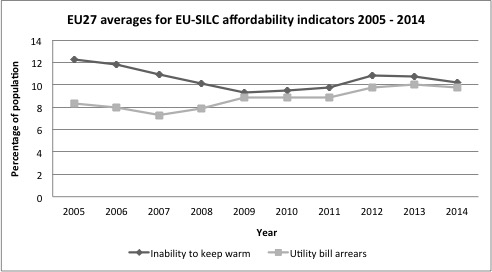 The Eurobarometer 72.1 (2009) and 74.1 (2010) surveys also contain an ‘ability to afford to keep home adequately warm’ variable. In addition these surveys contain a variable focussed on arrears, however it deviates from the EU-SILC survey by asking for an assessment of the ‘risk of falling behind on paying utility bills over next 12 months’, and thus relates to the future risk of falling behind, rather than currently accrued arrears on utility bills. Furthermore, the Eurobarometer arrears variable uses a scale response (high risk, some risk, etc.) rather than a yes/no binary format, which offers additional information on the severity of risk. Micro data from these two Eurobarometer datasets has been analysed to produce summary figures for EU27, as displayed in Table 8. The cross-national EU27 weight has been applied to the data in order to produce population averages for the EU. In general, the results compare favourably with EU-SILC figures, for instance surveys 72.1 and 74.1 predict inability to keep home warm is 7.5% and 8% respectively, which is close to the EU-SILC estimates of 9.2% and 9.4% for corresponding years. What is particularly interesting about the results in Table 8 is the self-assessed future risk of falling behind on utility bills over the next 12 months. The EU-SILC figure for people currently in arrears is 8.9% across both years, which is significantly lower than the percentage of people who consider there to be some future risk of them falling behind (15.4% and 16.1%), but also around twice as high as the percentage of people who consider there to be a high risk (3.4% and 3.8%). The format of the arrears indicator used in Eurobarometer is interesting as it represents an individual’s assessment of their future vulnerability to unaffordable energy costs, whilst also helping to distinguish between people in a moderately disadvantaged situation and those in a very deprived situation. Table 8 Summary statistics for two affordability and arrears indicators from Eurobarometer 72.1 and 74.1. Source: Analysis of Eurobarometer microdataIn the same format as the EU-SILC survey, the EQLS survey also contains variables on ‘ability to afford keeping the home adequately warm’, and ‘arrears on utility bills’. Table 9 has been produced using micro data from the 2007 and 2012 editions of the EQLS, and a cross-national EU27 weight has been applied in both years in order to calculate averages for the EU population. The results demonstrate that since 2007 there has been a noticeable increase in the percentage of people unable to afford to keep their home warm, as well as an increase in arrears on utility bills. Across both years the EQLS figures for arrears on utility bills are higher than the EU-SILC figures. In addition, the EQLS reports inability to attain adequate warmth to be lower in 2007, at 8.9%, whereas the EU-SILC figure is 10.7%, but in 2012, the EQLS figure increases to 11.7% whilst the EU-SIC remains stable at 10.8%. This difference in figures can be partly attributable to potential sampling errors in the EQLS, which has a much smaller sample than EU-SILC, however, it does also suggest the need to further examine the differences between surveys.Table 9 Summary statistics for the EQLS affordability indicators in 2007 and 2012. Analysis of EQLS microdata2. Energy efficiency and housing conditionThis next sub-section looks at indicators that can be loosely classified as concerning energy efficiency and housing conditions. The first variable ‘leaking roof, damp walls/floors/foundation, or rot in window frames or floor’, or ‘leak/damp/rot’ in shortened form, is a prevailing proxy indicator of energy poverty. The presence of damp walls or rotten windows may indicate a property is being continuously unheated or ineffectively heated77, which is a possible consequence of energy poverty. In addition, the presence of leaks/damp/rot can cause the deterioration of built fabric, leading to increased difficulties with achieving adequate warmth and coolth, and an increase in energy consumption38.The leak/damp/rot indicator features in the main survey of EU-SILC, with Figure 4 displaying the average EU27 figures from 2005 through to 2014. This shows that the situation was worst in 2005, with 19.3% of the population living in a home that was damp, rotten or leaking. However, the EU-SILC survey does not ask about severity, nor distinguish between a leaking roof, damp walls, or rotten windows. A further issue with this indicator is that Eurostat proposed to remove it from the main annual survey and instead include it in the ad-hoc Housing Conditions module51, which is only deployed every five years.Figure 4 EU27 averages for EU-SILC housing condition indicator 2005 – 2012. Analysis of Eurostat macrodata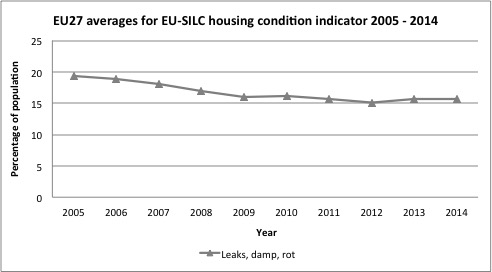 Eurobarometer survey edition 73.2 + 73.3 (2010) also features variables focussed on leak/damp/rot, however this is split across three variables: ‘leaking roof,’ ‘damp walls/ floors’, and ‘rot in windows/floors’. Compared to EU-SILC, the use of three separate variables offers a finer grained analysis of housing conditions. Microdata from Eurobarometer 73.2 + 73.3 has been analysed to produce the summary figures for EU27 in Table 10, with the cross-national EU27 weight applied. The results for the three housing condition variables clearly show that issues of damp are the most prevalent house condition issue, compared with a leaking roof and rotten windows/floor. In the main EU-SILC survey, the combined leaks, damp, rot variable is noticeably higher than the other prevailing two energy poverty indicators, and it may be that it is so high because of widespread damp issues, however, without some indication of severity, it is hard to make further assessments.    Table 10 Summary statistics from Eurobarometer 73.2 + 73.3. Analysis of Eurobarometer microdataSimilarly, the EQLS survey also asks respondents about the condition of their dwelling, but unlike the EU-SILC and Eurobarometer variables, it is split into two separate variables: ‘rot in windows, doors or floors’, and ‘damp or leaks in walls or roof’. This enables researchers to distinguish between issues of damp/leaks, and rot. Table 11 has been produced using micro data from the 2007 and 2012 editions of the EQLS, with a cross-national EU27 weight applied. The results demonstrate that since 2007 there has been a marginal EU-wide improvement in the prevalence of rot in windows, doors or floors, but no change in the prevalence of damp. Across both years the housing condition variables are much lower than the corresponding data points for the leaks, damp, rot variable in EU-SILC, which were 18.0% in 2007 and 15.1% in 2012. Table 11 Summary statistics of EQLS housing conditions indicators 2007 and 2012. Analysis of EQLS microdataMoving beyond the leak/damp/rot variable, the 2007 EU-SILC ad-hoc housing conditions module contains four additional variables that are useful for energy poverty measurement and broadly concern energy efficiency and housing conditions:Dwelling comfortably warm during winter timeDwelling equipped with heating facilitiesDwelling comfortably cool during summer timeDwelling equipped with air conditioning facilitiesThe interesting unifying characteristic of these variables is that they are concerned with the equipment present in the dwelling and the technical capabilities of the property. Unlike the adequate warmth question in the main EU-SILC survey, which asks about ability to pay, the two thermal comfort questions in this ad-hoc module are trying to determine if the household feels they are unable to achieve adequate warmth or coolth as a result of their central heating or air conditioning system being inefficient and/or because the property is insufficiently insulated115.The later 2012 ad-hoc module retains the first three variables listed above, but drops the air conditioning question, which slightly reduces the amount of technical energy efficiency information available on the property. Table 12 summarises the 2007 and 2012 figures for the variables described above. The results show there has been a significant improvement in the coverage of heating facilities across the EU in the five year interval, in conjunction with a decrease in the number of households that report they are unable to keep comfortably warm or cool. Table 12 Summary results from the 2007 and 2012 EU-SILC ad-hoc modules (share of total population).  Analysis of Eurostat macrodataPushing the state-of-the-art forward in energy poverty measurementThis paper set out to detail the current state-of-play concerning available statistical data and indicators that could be used to measure energy poverty across the EU and at the national level. In doing so, it aimed to assess if the available data is sufficiently robust and fit for purpose, with assessment made via a vulnerability lens. Our final aim was to consider the type and range of indicators we would like to see embedded within existing survey instruments, and to consider the potential for a new dedicated survey of energy poverty.In terms of data availability, there is a complete lack of direct measurement data on a pan-EU basis, and scarcity of resources at the national level. For expenditure-based measures, researchers are restricted to HBS data, based on actual energy expenditure. By comparison, there are a variety of data sources that contain consensual indicators, including less widely used surveys such as the EQLS and Eurobarometer. Of the six data sources reviewed overall, only one, the GGP, was found to be entirely unsuitable, whilst the remaining five sources were considered usable to varying degrees, although they would all benefit from some modification.With regard to the energy vulnerability framework, the only energy vulnerability factors that the HBS can be used to interrogate are affordability, by calculating if there is a high ratio between the cost of energy and household incomes, and access, given that energy expenditure is disaggregated by energy carrier within the microdata. Although it should be noted that HBS offers no insight into whether the energy carriers used in the home are appropriate to meet household needs. However, within some national HBS micro datasets, the energy affordability ratio (otherwise termed the energy burden) can be examined at the regional (NUTS 2) level, thus allowing for spatial considerations to be incorporated within analyses. By comparison the range of consensual datasets available enable a slightly broader examination of energy vulnerability factors than the HBS. However, it is notable that access, flexibility and practices are entirely missing – perhaps because they are relatively less known and researched energy poverty dimensions - whilst energy efficiency and needs are only indirectly measured. Additional weakness of prevailing indicators and measurement approaches include the dominance of top-down measurement that ignores the individualisation of thermal comfort and resilience, the lack of longitudinal temporal focus, and the dichotomous variable formats used in many pan-EU and some national consensual survey files, which are incapable of capturing intermittent versus persistent thermal comfort and housing condition issues. As already mentioned, there is an absence of information on specific household energy practices, as well as their particular coping strategies. There is also a dominance of focus on heating, at the expense of other energy services in the home, such as lighting, cooling, and cooking. Practical amendments to existing survey infrastructureA key issue across all of the datasets and indicators listed in this paper is that they were not designed for the purpose of energy poverty monitoring. Nevertheless, there are a number of ways in which existing survey infrastructure could be amended in order to improve the fitness for purpose (see 116 for a comprehensive account), many of which are relatively simple variable changes. Expenditure data and indicatorsCurrently, HBS data has only been used in a minor way to quantify pan-EU energy poverty, yet efforts to harmonise the HBS, in terms of question wording, sampling methods and frequency, could produce valuable pan-EU microdata concerning actual domestic energy expenditure. Indeed Eurostat117 has already started exploring how comparability could be achieved. Whilst the use of actual energy expenditure has its limitations for measuring energy poverty (as discussed above) and the specific limitations of this data need to be fully understood before use, a harmonised dataset of this form would be useful for monitoring basic trends and expenditure by different household types, especially if the data were available at annual intervals. In the interim, we recommend further exploratory work to determine if currently available HBS data could be partially harmonised by uprating the income and energy expenditure data to the same reference year, using micro-simulation modelling that incorporates changes to inflation, poverty and energy prices. Consensual data and indicatorsEU-SILC is the largest survey currently available, and is the prevailing source of data on energy poverty issues, but it could be improved further with the following variable changes: Disaggregate variable ‘leaking roof, damp walls/floors/foundation, or rot in window frames or floor’ to distinguish between problems.Energy expenditure is collected for EU-SILC, however, it is combined with rent/mortgage payments and other housing costs to create a ‘total housing cost’ variable. We recommend disaggregating this to create a dedicated energy expenditure variable.Amend ‘ability to pay to keep home adequately warm’ so instead of a dichotomous variable format, it uses a Likert type scale response format to detect frequency of the problems.The EU-SILC ad-hoc modules improve the richness of data concerning energy poverty issues, particularly as they go beyond financial factors. However, the utility of these variables is constrained by the infrequency of the housing conditions ad-hoc module, which prevents annual trends to emerge. Among our key recommendations therefore are:Include the heating and cooling variables within the main annual EU-SILC survey.Supplement the heating and air conditioning facilities variables with additional energy efficiency questions concerning forms of insulation, window glazing type, draught proofing, and external door material.Combine the two adequate warmth variables from the main and ad-hoc EU-SILC surveys to ask households if they are able to keep their home adequately warm during winter, and if not, if this is due to the affordability of energy, the energy efficiency features of the home, or a combination of these issues?The Eurobarometer survey is one of the smallest examined in this paper in terms of sample size. Whilst the sampling framework used ensures it is nationally representative, the potential for sampling error exists, particularly compared to larger surveys such as EU-SILC. The broader issue for energy poverty measurement is how often the relevant indicators will be asked in Eurobarometer surveys. Given the transient nature of the Eurobarometer series, it cannot be relied on for regular monitoring, nor would it be appropriate to recommend that energy poverty variables be asked at regular intervals. However, the Eurobarometer data should not be disregarded as it offers unique data on perceived future risk of falling behind on utility bills, as well as the opportunity to conduct a more detailed examination of housing condition due to the use of three separate questions on leaks, damp and rot in the home. The EQLS is similar in size to Eurobarometer, and so for the annual monitoring of pan-EU energy poverty using a consensual approach, it would currently be more appropriate to use the EU-SILC survey as it is conducted more frequently, and with a much larger sample. However, a key advantage of EQLS data is the ease of micro data access in comparison to EU-SILC micro data, which can take several months to obtain. In order to improve the usability of the EQLS, we recommend:Conducting the EQLS at more frequent intervals, ideally on an annual basis.Amending ‘ability to afford keeping the home adequately warm’ so instead of a binary variable format, it uses a Likert type scale response format to detect frequency of the problems.Promoting a paradigm shift in energy poverty measurementGiven the limitations of existing data, and the difficulties associated with amending current surveys, we argue that a more ambitious strategy is required, principally via the creation of a new dedicated pan-EU household survey of energy poverty for monitoring energy poverty at the pan-European, national and regional-levels, using multiple indicators. The key advantage of this approach is that it would allow stakeholders to develop an evidence-based dataset that is relevant and appropriate for developing public policies, and assessing and monitoring energy poverty trends. This would progress efforts to address energy poverty, which has been identified as a key priority by numerous EU institutions16,118. The main drawback is that this would be an enormous undertaking, with significant financial and resource implications. However, if a dedicated survey increased awareness of energy poverty as a policy problem, and led to better policy frameworks across Europe, it could lead to a reduction in the significant external societal costs associated with energy poverty, potentially outweighing the survey expenses in the long term.  As noted in the overview of approaches, energy poverty is not easily captured by a single metric, thus any new survey of energy poverty should draw on all three prevailing measurement approaches: expenditure, consensual and direct measurement. This ‘basket of measures’ approach is successfully operationalised in France119, where it has been noted that different indicators identify slightly different populations as energy poor59. Given the multi-dimensional nature of energy poverty, a dedicated EU survey would require the collection of diverse data. In Table 13 we have suggested a list of proposed topics and indicators, with a distinction made between ‘higher priority’ indicators that are seen as most desirable, and ‘lower priority’ indicators, which although interesting and pertinent to energy poverty are perhaps not as essential or are more difficult to implement. For instance, in terms of practices it would be feasible to include survey questions that ask if households have cut back on their use of various energy services, such as lighting, water heating, and appliance use. By comparison, we have categorised the collection of more detailed data on everyday energy-related practices, perhaps by way of energy diaries, as a lower priority topic as it would be a more significant undertaking for both the survey respondent and the survey collection team.Table  Selection of proposed new topics and indicatorsOne of the key benefits of moving towards a wider conceptualisation of the external and internal stressors of energy poverty is the ability to build a more detailed picture of the situation within particular countries and capture the significant variations that occur at different geographical scales due to differences in built environment, climate, everyday practices, and institutional structures. However, it should be noted that the approach we advocate does not result in a single figure for the proportion of energy poor households within any given location, rather it produces a series of figures based on a suite of diverse indicators. This is important for capturing the diverse populations experiencing energy poverty, who may be captured slightly differently by particular individual indicators59. In this regard, the new paradigm would lend itself well to a multidimensional composite index format. Beyond the list of topics and indicators, consideration should be given to the frequency of any new survey. An annual format would be ideal, as it would allow regular monitoring of the issue, whilst keeping pace with external factors. Surveys that are conducted more infrequently, such as the EQLS, risk the data becoming obsolete. Indeed, within France the housing survey is only conducted approximately every 7 years, which meant that until recently the analysis of energy poverty in France relied heavily on data that was a decade old, which raises questions of present day relevance. Balancing the frequency of a survey with the number of questions contained within is a difficult decision as both are important for the quality and relevance of the data; we would tentatively suggest that any new survey should be conducted no more infrequently than every two years. ConclusionsAlthough the use of EU-SILC has become an accepted method of measuring energy poverty in Europe, a review of alternative survey data is long overdue, especially as different data may present the energy poverty situation in very different ways across Europe, both in terms of prevalence, and the populations identified as energy poor, which has direct policy relevance for the design of pan-European and national anti-energy poverty policies and programmes of assistance. Given the extensive societal costs associated with energy poverty, accurate evidence-based policy is essential.It is evident that a paucity of suitable data at the EU level is limiting the measures that can be applied universally as well as preventing rigorous assessment of energy poverty across the EU. There is no dedicated survey of energy poverty, and no standardised household micro data on energy expenditure, energy consumption, or energy efficiency. As a result, researchers are mainly reliant on consensual data concerning the consequences of energy poverty, such as arrears on utility bills and the presence of damp in the home. Where data is available on the causes of energy poverty, namely in terms of actual energy expenditure data, it tends to present an inaccurate picture of energy poverty amongst certain groups as households often prioritise other essential products and services over achieving adequate levels of energy services in the home. Furthermore, factors such as built environment flexibility, household needs and everyday practices, have rarely come into the energy poverty debate, and remain largely absent from existing data sources.In order to advance the measurement of energy poverty at the European scale, data quality has to improve. As a starting point, this could involve amending existing variables so that they are more useful indicators, for instance changing from a binary response format to a Likert type scale to detect frequency of the problems. Harmonising the HBS to create a pan-EU dataset of actual energy expenditure across Europe would also be a useful first step, enabling analysis of seasonal and annual variations in energy expenditure, and for investigating differences in expenditure between different household groups. However, to comprehensively understand the phenomenon of energy poverty across Europe, we argue that a more ambitious strategy is required, by way of a new dedicated household survey of energy poverty. Not only would this lead to increased recognition of the problem, it could also lead to advantageous synergies with other areas of policy and study, such as energy efficiency, climate change mitigation and utility market reform. Whilst we identified poor energy efficiency, low household income, and high energy bills as core contributory factors, it is evident that energy poverty can also be exacerbated by environmental and energy policy design if the social and distributional impacts of policy are not acknowledged120,121. At a time of rapid environmental change and a drive for decarbonisation, it is increasingly important that policymakers have the appropriate tools and data available to conduct impact assessments, which this paper strives to advance in relation to energy poverty.AcknowledgementsThe research leading to this paper has received funding from the European Research Council under the European Union’s Seventh Framework Programme (FP7/2007–2013)/ERC grant agreement number 313478, the Economic and Social Research Council (White Rose PhD Studentship), and Eaga Charitable Trust. Micro data access is gratefully acknowledged for the 2007 and 2012 European Quality of Life Survey55,56, Eurobarometer 72.1, 73.2 + 73.3, and 74.152–54, and Wave 1 of the Generations and Gender Programme Survey57.Authors’ declaration: HT and CS designed the study and developed the methodology. HT collected the secondary data and performed the analysis. SB contributed to the theoretical framing of the paper and interpretation of data. HT, CS and SB jointly produced the manuscript text, and HT and SB performed later revisions.We thank the reviewers for their helpful and insightful comments, which significantly improved the quality of this paper. The Authors declare that there is no conflict of interest.References1. 	Bouzarovski S, Petrova S. A global perspective on domestic energy deprivation: Overcoming the energy poverty–fuel poverty binary. Energy Res Soc Sci 2015; 10: 31–40.2. 	Boardman B. Fixing Fuel Poverty: Challenges and Solutions. London: Earthscan, 2010.3. 	Ambrose AR. Improving energy efficiency in private rented housing: Why don’t landlords act? Indoor Built Environ 2015; 24: 913–924.4. 	Love J, Cooper AC. From social and technical to socio-technical: Designing integrated research on domestic energy use. Indoor Built Environ 2015; 24: 986–998.5. 	Snell C, Bevan M, Thomson H. Justice, fuel poverty and disabled people in England. Energy Res Soc Sci 2015; 10: 123–132.6. 	Liddell C, Morris C. Fuel poverty and human health: A review of recent evidence. Energy Policy 2010; 38: 2987–2997.7. 	Brunner K-M, Spitzer M, Christanell A. Experiencing fuel poverty. Coping strategies of low-income households in Vienna/Austria. Energy Policy 2012; 49: 53–59.8. 	Liddell C, Guiney C. Living in a cold and damp home: frameworks for understanding impacts on mental well-being. Public Health 2015; 129: 191–199.9. 	Middlemiss L, Gillard R. Fuel poverty from the bottom-up: Characterising household energy vulnerability through the lived experience of the fuel poor. Energy Res Soc Sci 2015; 6: 146–154.10. 	Liddell C, Morris C, Thomson H, et al. Excess winter deaths in 30 European countries 1980–2013: a critical review of methods. J Public Health 2016; 38: 806–814.11. 	Braubach M, Jacobs DE, Ormandy D. Environmental burden of disease associated with inadequate housing. Copenhagen: WHO Regional Office for Europe, 2011.12. 	Thomson H, Snell C, Liddell C. Fuel poverty in the European Union: a concept in need of definition? People Place Policy 2016; 10: 5–24.13. 	Bouzarovski S, Petrova S, Sarlamanov R. Energy poverty policies in the EU: A critical perspective. Energy Policy 2012; 49: 76–82.14. 	European Commission. Communication from the commission to the European Parliament, the Council, the European economic and social committee and the committee of the regions. The European Platform against Poverty and Social Exclusion: A European Framework for social and territorial cohesion. COM. 16.12.2010. Luxembourg: Office for the Official Publications of the European Communities, 2010.15. 	European Parliament. Position of the European Parliament adopted at first reading on 9 July 2008 with a view to the adoption of Directive 2008/…/EC of the European Parliament and of the Council amending Directive 2003/55/EC concerning common rules for the internal market in natural gas. Off J Eur Union; C 294 E/142.16. 	European Economic and Social Committee. Opinion of the European Economic and Social Committee on ‘For coordinated European measures to prevent and combat energy poverty’ (own-initiative opinion). Off J Eur Union; C 341/21.17. 	Committee of the Regions. Opinion of the Committee of the Regions — Affordable Energy for All. Off J Eur Union; C 174/15.18. 	European Commission. Commission Staff Working Paper: An Energy Policy for Consumers. Brussels: European Commission, 2010.19. 	Thomson H, Snell C. Quantifying the prevalence of fuel poverty across the European Union. Energy Policy 2013; 52: 563–572.20. 	Pye S, Dobbins A, Baffert C, et al. Energy poverty and vulnerable consumers in the energy sector across the EU: analysis of policies and measures. London: INSIGHT_E, 2015.21. 	Strakova D. Energy Poverty in Slovakia. Regulatory Review, 2014.22. 	Isherwood BC, Hancock RM. Household Expenditure on Fuel: Distributional Aspects. London: Economic Advisor’s Office, 1979.23. 	Boardman B. Fuel poverty: from cold homes to affordable warmth. London: Belhaven Press, 1991.24. 	Baker W, Starling G, Gordon D. Predicting Fuel Poverty at the Local Level: Final Report on the Development of the Fuel Poverty Indicator. Bristol: Centre for Sustainable Energy, 2003.25. 	De Haro MT, Koslowski A. Fuel poverty and high-rise living: using community-based interviewers to investigate tenants’ inability to keep warm in their homes. J Poverty Soc Justice 2013; 21: 109–121.26. 	Jansz A, Guertler P. The Impact on the Fuel Poor of the Reduction in Fuel Poverty Budgets in England. London: Association for the Conservation of Energy, 2012.27. 	Healy JD, Clinch JP. Fuel poverty, thermal comfort and occupancy: results of a national household-survey in Ireland. Appl Energy 2002; 73: 329–343.28. 	Dubois U. From targeting to implementation: The role of identification of fuel poor households. Energy Policy 2012; 49: 107–115.29. 	Legendre B, Ricci O. Measuring fuel poverty in France: Which households are the most fuel vulnerable? Energy Econ 2015; 49: 620–628.30. 	Katsoulakos N. Combating Energy Poverty in Mountainous Areas Through Energy-saving Interventions. Mt Res Dev 2011; 31: 284–292.31. 	Santamouris M, Paravantis JA, Founda D, et al. Financial crisis and energy consumption: A household survey in Greece. Energy Build 2013; 65: 477–487.32. 	Heindl P. Measuring fuel poverty: General considerations and application to German household data. ZEW Discuss Pap; No. 13-046.33. 	Bouzarovski S, Tirado Herrero S, Petrova S, et al. Unpacking the spaces and politics of energy poverty: path-dependencies, deprivation and fuel switching in post-communist Hungary. Local Environ 2016; 21: 1151–1170.34. 	Phimister E, Vera-Toscano E, Roberts D, et al. The dynamics of energy poverty: Evidence from Spain. Econ Energy Environ Policy 2015; 4: 153–166.35. 	Miniaci R, Scarpa C, Valbonesi P. Energy affordability and the benefits system in Italy. Energy Policy 2014; 75: 289–300.36. 	Nierop S. Energy poverty in Denmark? Aalborg University, 2014.37. 	Bouzarovski S, Tirado Herrero S. The energy divide: Integrating energy transitions, regional inequalities and poverty trends in the European Union. Eur Urban Reg Stud 2017; 24: 69–86.38. 	EPEE. Tackling Fuel Poverty in Europe: Recommendations Guide for Policy Makershttp://www.fuel-poverty.com/files/WP5_D15_EN.pdf (2009, accessed 26 November 2014).39. 	Healy JD. Housing, Fuel Poverty and Health: A Pan-European Analysis. Aldershot: Ashgate, 2004.40. 	Rademaekers K, Yearwood J, Ferreira A, et al. Selecting Indicators to Measure Energy Poverty. Rotterdam: Trinomics, 2016.41. 	Dubois U, Meier H. Energy affordability and energy inequality in Europe: Implications for policymaking. Energy Res Soc Sci 2016; 18: 21–35.42. 	Bouzarovski S, Tirado Herrero S. Geographies of injustice: the socio-spatial determinants of energy poverty in Poland, the Czech Republic and Hungary. Post-Communist Econ 2017; 29: 27–50.43. 	Buzar S. The ‘hidden’ geographies of energy poverty in post-socialism: Between institutions and households. Geoforum 2007; 38: 224–240.44. 	European Bank for Reconstruction and Development. Can the Poor Pay for Power? The Affordability of Electricity in South East Europe. London: EBRD, 2003.45. 	Lampietti J, Meyer A. When Heat is a Luxury: Helping the Urban Poor of Europe and Central Asia Cope with the Cold. Washington: World Bank, 2002.46. 	Silva SM, Silva PP, Almeida M, et al. Operative Conditions Evaluation for Efficient Building Retrofit—A Case Study. Indoor Built Environ 2013; 22: 724–742.47. 	Stevens R, Palmigianob P. The European Union: Its Compliance and Activities within the Fields of Outdoor and Indoor Air Quality. Indoor Built Environ 1995; 4: 344–354.48. 	Bouzarovski S, Petrova S. The EU Energy Poverty and Vulnerability Agenda: An Emergent Domain of Transnational Action. In: Tosun J, Biesenbender S, Schulze K (eds) Energy Policy Making in the EU. Springer London, 2015, pp. 129–144.49. 	United Nations Statistical Commission and Economic Commission for Europe. Terminology on Statistical Metadata.50. 	Eurostat. Eurostat Data Explorerhttp://ec.europa.eu/eurostat/data/database (accessed 15 February 2017).51. 	Eurostat. 4th MEETING OF THE TASK-FORCE ON THE REVISION OF THE EU-SILC LEGAL BASIS. Doc. LC- LEGAL/36.2/12/EN. Luxembourg: Publications Office of the European Union, 2012.52. 	European Commission. Eurobarometer 72.1 August-September 2009 [computer file]. Cologne: GESIS Data Archive [distributor] ZA4975 Version 3.0.0.53. 	European Commission. Eurobarometer 73.2 + 73.3 February – March 2010 [computer file]. Cologne: GESIS Data Archive [distributor] ZA 5236 Version 2.0.0.54. 	European Commission. Eurobarometer 74.1 August-September 2010 [computer file]. Cologne: GESIS Data Archive [distributor] ZA 5237 Version 4.2.0.55. 	European Foundation for the Improvement of Living and Working Conditions. European Quality of Life Survey, 2007 [computer file]. Essex: UK Data Archive [distributor], October 2009. SN: 6299.56. 	European Foundation for the Improvement of Living and Working Conditions. European Quality of Life Survey, 2011-2012 [computer file]. 2nd Edition. Essex: UK Data Archive [distributor], January 2014. SN: 7316.57. 	United Nations Economic Commission for Europe. Generations and Gender Survey Wave 1 2008 – 2010 [computer file]. Paris: Institut national des études démographiques [distributor] Version 4.2.58. 	Simcock N, Walker G, Day R. Fuel poverty in the UK: Beyond heating? People Place Policy 2016; 10: 25–41.59. 	Devalière I, Teissier O. Les indicateurs de la précarité énergétique et l’impact de deux dispositifs nationaux sur le phénomène. Inf Soc 2014; 115–124.60. 	Boardman B. Fuel poverty synthesis: Lessons learnt, actions needed. Energy Policy 2012; 49: 143–148.61. 	Moore R. Definitions of fuel poverty: Implications for policy. Energy Policy 2012; 49: 19–26.62. 	Fahmy E. The definition and measurement of fuel poverty: A Briefing Paper to inform Consumer Focus’ submission to the Hills fuel poverty review. London: Consumer Focus, 2011.63. 	Department of Energy and Climate Change (DECC). Fuel poverty report – updated. London: HMSO, 2013.64. 	Walker R, Liddell C, McKenzie P, et al. Fuel poverty in Northern Ireland: Humanizing the plight of vulnerable households. Energy Res Soc Sci 2014; 4: 89–99.65. 	Consumer Focus. Consumer Focus response to DECC consultation on fuel poverty measurement. London: Consumer Focus, 2012.66. 	Department of Energy and Climate Change (DECC). Fuel Poverty Methodology Handbook. London: HMSO, 2010.67. 	World Health Organization. Health impact of low indoor temperatures. Copenhagen: WHO Regional Office for Europe, 1987.68. 	Hirsch D, Preston I, White V. Understanding fuel expenditure: Fuel poverty and spending on fuel. London: Consumer Focus, 2011.69. 	Biehler DD, Simon GL. The Great Indoors: Research frontiers on indoor environments as active political-ecological spaces. Prog Hum Geogr 2010; 35: 172–192.70. 	Day R, Walker G, Simcock N. Conceptualising energy use and energy poverty using a capabilities framework. Energy Policy 2016; 93: 255–264.71. 	Todd S, Steele A. Modelling a culturally sensitive approach to fuel poverty. Struct Surv 2006; 24: 300–310.72. 	Liddell C, Morris C, McKenzie SJP, et al. Measuring and monitoring fuel poverty in the UK: National and regional perspectives. Energy Policy 2012; 49: 27–32.73. 	Department of Energy and Climate Change (DECC). Annual report on fuel poverty statistics 2011. London: HMSO, 2011.74. 	Darby SJ. Metering: EU policy and implications for fuel poor households. Energy Policy 2012; 49: 98–106.75. 	Hills J. Getting the measure of fuel poverty: Final Report of the Fuel Poverty Review. London, 2012.76. 	Thomson H, Snell C, Bevan M. Fuel Poverty and Disability: a statistical analysis of the English Housing Survey Version 2 Annex B. University of York, 2013.77. 	Healy JD, Clinch JP. Fuel poverty in Europe: A cross-country analysis using a new composite measure. University College Dublin, 2002.78. 	Harrington BE, Heyman B, Merleau-Ponty N, et al. Keeping warm and staying well: findings from the qualitative arm of the Warm Homes Project. Health Soc Care Community 2005; 13: 259–267.79. 	Baker W. Reaching the fuel poor: Making the Warm Home Discount work. London: Consumer Focus, 2011.80. 	Leonard Cheshire Disability. Report exposes millions of disabled people trapped in povertywww.lcdisability.org/?lid=6367 (2008, accessed 29 November 2012).81. 	Marmot Review Team. The health impacts of cold homes and fuel poverty. London: Friends of the Earth and the Marmot Review Team, 2011.82. 	Snell C, Bevan M. Annex A - Fuel poverty and disability: a review of existing knowledge conducted for Eaga Charitable Trust. University of York, 2013.83. 	Tirado Herrero S, Ürge-Vorsatz D. Trapped in the heat: A post-communist type of fuel poverty. Energy Policy 2012; 49: 60–68.84. 	Kalliauer J, Moser J. Energiearmut: In immer mehr Haushalten fehlt das Geld für Strom und Heizung! Vienna: AK Oberösterreich, 2011.85. 	Huybrechs F, Meyer S, Vranken J. La Précarité Energétique en Belgique. Brussels: Université libre de Bruxelles, 2012.86. 	Bouzarovski S, Sarlamanov R, Petrova S. The Governance of Energy Poverty in Southeastern Europe. Paris: Institut français des relations internationals, 2011.87. 	Agence nationale de l’habitat. Analyse de la précarité énergétique à partir des résultats de l’Enquête Logement 2006 de l’Inseehttp://www.precarite-energie.org/IMG/pdf/Stats-Anah-ENL.pdf (2009, accessed 26 November 2014).88. 	Tirado Herrero S, Ürge-Vorsatz D. Fuel Poverty in Hungary: A first assessment. Budapest: Central European University, 2010.89. 	Fellegi D, Fülöp O. Poverty or Fuel Poverty? Defining fuel poverty in Europe and Hungary. Budapest: Energiaklub, 2012.90. 	Department of Communications, Energy and Natural Resources. Warmer Homes: A Strategy for Affordable Energy in Ireland – Technical Annex. Dublin: Department of Communications, Energy and Natural Resources, 2011.91. 	Miazga A, Owczarek D. It’s Cold Inside – Energy Poverty in Poland. Warsaw: Institute for Structural Research, 2015.92. 	Department of Trade and Industry. UK Fuel Poverty Strategy. London: HMSO, 2001.93. 	Petrova S, Gentile M, Mäkinen I., et al. Perceptions of thermal comfort and housing quality: exploring the microgeographies of energy poverty in Stakhanov, Ukraine. Environ Plan A 2013; 45: 1240–1257.94. 	Townsend P. Poverty in the United Kingdom: A Survey of Household Resources and Standards of Living. London: Penguin Books, 1979.95. 	Mack J, Lansley S. Poor Britain. London: Allen and Unwin, 1985.96. 	Gordon D, Adelman L, Ashworth K, et al. Poverty and Social Exclusion in Britain. York: Joseph Rowntree Foundation, 2000.97. 	Boardman B. Participant benefits and quality of life: the challenge of hard to measure benefits.98. 	Bouzarovski S. Energy poverty in the European Union: landscapes of vulnerability. WIREs Energy Env 2013; 3: 276–289.99. 	Palmer G, MacInnes T, Kenway P. Cold and Poor: An analysis of the link between fuel poverty and low income. London: New Policy Institute, 2008.100. 	McKay S. Poverty or preference: what do ‘consensual deprivation indicators’ really mean? Fisc Stud 2004; 25: 201–223.101. 	Sampson NR, Gronlund CJ, Buxton MA, et al. Staying cool in a changing climate: Reaching vulnerable populations during heat events. Glob Environ Change 2013; 23: 475–484.102. 	Whyley C, Callender C. Fuel poverty in Europe: evidence from the European Household Panel Survey. Newcastle upon Tyne: National Energy Action, 1997.103. 	Grevisse F, Brynart M. Energy poverty in Europe: Towards a more global understanding.104. 	Thomson H. Fuel Poverty Measurement in Europe: A rapid review of existing knowledge and approaches conducted for eaga Charitable Trust. University of York, 2013.105. 	Critchley R, Gilbertson J, Grimsley M, et al. Living in cold homes after heating improvements: Evidence from Warm-Front, England’s Home Energy Efficiency Scheme. Appl Energy 2007; 84: 147–158.106. 	Oreszczyn T, Hong SH, Ridley I, et al. Determinants of winter indoor temperatures in low income households in England. Energy Build 2006; 38: 245–252.107. 	Kolokotsa D, Santamouris M. Review of the indoor environmental quality and energy consumption studies for low income households in Europe. Sci Total Environ 2015; 536: 316–330.108. 	Eurostat. Glossary: Household budget survey (HBS). [online]http://epp.eurostat.ec.europa.eu/statistics_explained/index.php/Glossary:Household_budget_survey_(HBS) (2014, accessed 10 November 2014).109. 	Eurostat. Description of Target Variables: Cross-sectional and Longitudinal. EU-SILC 065/08. Luxembourg: Publications Office of the European Union, 2010.110. 	Eurostat. Ad-hoc modules. [online]http://epp.eurostat.ec.europa.eu/portal/page/portal/income_social_inclusion_living_conditions/data/ad_hoc_modules (2012, accessed 18 November 2014).111. 	GESIS. Eurobarometer 74.1 - Variable Report. Mannheim: GESIS, 2013.112. 	European Foundation for the Improvement of Living and Working Conditions. Second European Quality of Life Survey: Overview. Luxembourg: Office for Official Publications of the European Communities, 2009.113. 	United Nations Economic Commission for Europe. Generations & Gender Programme: Concepts and Guidelines. Geneva: United Nations Economic Commission for Europe, 2007.114. 	Bartiaux F, Day R, Vandeschrick C. Energy poverty in Belgium: context and associated vulnerabilities (first results).115. 	Eurostat. 2012 EU-SILC MODULE ON HOUSING CONDITIONS: Assessment of the implementation. Luxembourg: Publications Office of the European Union, 2012.116. 	Thomson H, Snell C. Fuel Poverty Measurement in Europe: a Pilot Study. University of York, 2014.117. 	Eurostat. Improving data comparability for the next HBS round (2010). Luxembourg: Publications Office of the European Union, 2009.118. 	Council Directive 2009/72/EC of 13 July 2009 Concerning Common Rules for the Internal Market in Electricity and Repealing Directive 2003/54/EC.119. 	Observatoire national de la précarité énergétique. Premier rapport de l’ONPE: Définitions indicateurs, premiers résultats et recommandations. Orléans: Agence de l’Environnement et de la Maîtrise de l’Énergie, 2014.120. 	Snell C, Thomson H. Reconciling fuel poverty and climate change policy under the Coalition government: Green Deal or no deal? In: Ramia G, Farnsworth K (eds) Social Policy Review 25: Analysis and debate in social policy. Bristol: Policy Press, 2013.121. 	Ürge-Vorsatz D, Tirado Herrero S. Building synergies between climate change mitigation and energy poverty alleviation. Energy Policy 2012; 49: 83–90.FactorDriving forceAccess Poor availability of energy carriers appropriate to meet household needs.Affordability High ratio between cost of fuels and household incomes, including role of tax systems or assistance schemes. Inability to invest in the construction of new energy infrastructures.Flexibility Inability to move to a form of energy service provision that is appropriate to household needs.Energy efficiency Disproportionately high loss of useful energy during energy conversions in the home.Needs Mismatch between household energy requirements and available energy services; for social, cultural, economic or health reasons.Practices Lack of political recognition or knowledge about support programmes, and ways of using energy efficiently in the home. DatasetUsed micro or macroData SourceEU Statistics on Income and Living Conditions, main survey 2005-2014MacroEurostat 50 EU Statistics on Income and Living Conditions 2007 and 2012 housing conditions ad-hoc moduleMacroEurostat 51Household Budget SurveysMacroEuropean Commission 18Eurobarometer 72.1 (2009), 73.2 + 73.3 (2010) and 74.1 (2010)MicroEuropean Commission 52–54European Quality of Life Survey 2007 and 2012MicroEuropean Foundation for the Improvement of Living and Working Conditions 55,56Generations and Gender Programme Survey Wave 1MicroUnited Nations Economic Commission for Europe 57Energy vulnerability factorsMeasurable driversMeasurable outcomesAccessChoice and availability of energy carriersInadequate access to affordable energy carriersAffordabilityHousehold incomeEnergy costs – actual and theoreticalEnergy payment methodInability to heat and cool home adequatelyNon-payment and arrears in energy billsFlexibilityTenure typeHigh rates of disconnection, especially among particular energy carriersEnergy efficiencyEnergy efficiency rating of built fabric and equipmentPoor indoor air quality – humidity and mouldDeterioration of built fabric and worsened energy performanceNeedsHousehold typeAdditional energy needsWorsened physical and mental healthPracticesLack of policy recognitionRationing of energy servicesLow take up of support schemesUnjust pricing and taxation schemesCountryKey sourcesAustriaKalliauer and Moser, 2011 84 provide a short analysis of household energy expenditure using macro data. However, the authors misinterpreted the UK’s 10 per cent definition by referring to actual spend.BelgiumHuybrechs et al., 2012 85 used actual expenditure data from the 1999 and 2009 Belgian HBS. However, the authors misinterpreted the UK’s 10 per cent threshold, and also used a mean rather than median figure in calculations.BulgariaBouzarovski et al., 2011 86 present macro actual expenditure figures for energy expenditure, disaggregated by fuel type and income decile.Czech RepublicBuzar, 2007 43 presents a range of data, including actual energy expenditure from the Czech Family Budget Survey, disaggregated by income decile.FranceAgence nationale de l’habitat, 2009 87 used 2006 data from the National Housing Survey, with a representative sample of 37,000 and found that national average fuel expenditure represented 5.5 per cent of income.GermanyHeindl, 2013 32 uses actual expenditure microdata from the 2010 German Socio-Economic Panel to apply different energy poverty thresholds.HungaryTirado Herrero and Ürge-Vorsatz, 2010 88 used macro data from a Hungarian survey on financial and living conditions.Fellegi and Fülöp, 2012 89 present findings from a household survey they conducted. However, the survey used quota-based sampling, raising questions over the reliability of the data. Furthermore, it is not clear what criteria have been used to calculate energy demand, nor what the rationale is for excluding electricity for appliances, lighting and cooking.Bouzarovski et al., 2016 33 use microdata from the Hungarian Household Budget Survey to explore the distribution of household energy burden – the share of energy expenditure within total household income.IrelandDepartment of Communications, Energy and Natural Resources, 2011 90 official monitoring document that uses actual expenditure data from the Irish HBS.ItalyMiniaci et al., 2014 35 examines energy poverty from 1998 to 2011 using a Minimum Income Standards type approach, and Italian HBS data.PolandMiazga and Owczarek, 2015 91 use HBS microdata and modelled information on required energy levels from the Polish National Energy Conservation Agency to establish levels of energy poverty across the country.Bouzarovski and Tirado Herrero, 2017 42 use microdata from HBS combined with regionally disaggregated data on expenditure and self-reported thermal comfort to provide an in-depth assessment of energy poverty patterns across the country. This analysis also extends to Hungary and the Czech Republic.United KingdomIsherwood and Hancock, 1979 22 credited with first defining high fuel expenditure as spending more than twice the median on fuel, light and power, which at the time was 12 per cent.Boardman, 1991 23 formalised the topic in her monograph.Department of Trade and Industry, 2001 92 the first official government fuel poverty strategy, which used the 10 per cent required expenditure indicator.Department of Energy and Climate Change 63,66 official monitoring documents.Hills, 2012 75 final report from the official review of UK fuel poverty, introduces the new LIHC measure that was subsequently introduced across England and Wales in 2013.  Snell et al., 2015 5 modelled the effects of changing how income is calculated as part of the energy poverty methodology, using English HBS.Pan-EUDubois and Meier, 2016 41 use macro-level HBS data to explore national averages for energy burdens across EU-28.ECHP Consensual IndicatorsECHP Consensual IndicatorsHouseholds unable to heat home adequatelyPresence of damp walls and/or floorsHouseholds unable to pay utility billsLacking central heatingHouseholds lacking adequate heating facilitiesRotten window framesSurvey Household Budget SurveyRelevant energy poverty variablesHousehold expenditure on energy (actual) – this is often disaggregated by energy source or service.Household incomeEnergy vulnerability factor(s) addressedAffordabilityAccessCoverage (non-EU in brackets)EU28 (in addition to Macedonia, Turkey, Norway and Switzerland)Cross-sectional or longitudinalCross-sectionalSample sizeHBS are not harmonised across EU. Sampling varies by country, with no minimum standards. In the 2005 HBS round, the achieved sample sizes ranged from 1,570 (NL) to 52,217 (DE). See Eurostat (2009) for details. Survey EU Statistics on Income and Living Conditions: main survey 2003 - presentEU Statistics on Income and Living Conditions: 2007 and 2012 housing conditions ad-hoc moduleEurobarometer 72.1 (2009) and 74.1 (2010)Eurobarometer 73.2 + 73.3 (2010)European Quality of Life Survey 2003, 2007 and 2012Generations and Gender Programme Survey Wave 1Relevant energy poverty variablesAbility to afford to keep warmArrears on utility billsDwelling is leaking, damp or rottingDwelling equipped with heating facilitiesComfortably warm during winter timeDwelling equipped with air conditioning facilities (2007 only)Comfortably cool during summer timeAbility to afford to keep home adequately warmRisk of falling behind with paying utility bills on timeDwelling is leaking, damp or rottingRot in windows, doors or floorsDamp or leaks in walls or roofAbility to afford to keep home adequately warmHousehold in arrears for utility billsDwelling is leaking, damp or rottingAbility to afford to keep home adequately warmArrears on utility billsEnergy vulnerability factor(s) addressedAffordabilityEnergy efficiency (indirectly)Needs (indirectly) Energy efficiencyNeedsAffordabilityEnergy efficiency (indirectly) Needs (indirectly)AffordabilityEnergy efficiency (indirectly)Energy efficiency (indirectly)NeedsAffordabilityEnergy efficiency (indirectly)Affordability NeedsCoverage (non-EU in brackets)EU27 since 2007, and EU28 since 2010 (in addition to IS, NO, CH and TR)EU28 (in addition to IS, NO and CH)EU28EU28EU28 (in addition to IS, XK, MK, ME, RS and TR)AT, BE, BG, CZ, Estonia, FR, DE, HU, IT, LT, NL, PL, RO (in addition to AU, GE, JP, NO, RU)Cross-sectional or longitudinalBoth types are availableCross-sectionalCross-sectionalCross-sectionalCross-sectionalLongitudinalSample sizeMinimum pan-EU sample of 121,000 households for cross-sectional, and 90,750 households longitudinalMinimum pan-EU sample of 121,000 householdsStandard sample of 1,000 individuals per country. Smaller countries (e.g. LU) have a smaller sample, whilst larger countries (e.g. DE) have a larger sample of around 6,000 people.Standard sample of 1,000 individuals per country. Smaller countries (e.g. LU) have a smaller sample, whilst larger countries (e.g. DE) have a larger sample of around 6,000 people.Minimum of 1,000 individuals, except in the 8 largest countries, which have samples of between 1,500 to 3,000 people.Average of 9,000 respondents per countryIndicatorResults for Eurobarometer 72.1 (2009)Results for Eurobarometer 74.1 (2010)Proportion of households unable to keep their home warm7.5%8.0%Proportion of households that consider there is a risk of falling behind on utility bills over next yearHigh risk: 3.4%Some risk: 15.4%High risk: 3.8%Some risk: 16.1%IndicatorProportion of households (%)Proportion of households (%)Indicator20072012Inability to keep home warm8.911.7Arrears on utility bills12.515.0IndicatorProportion of households in Eurobarometer 73.2 + 73.3 (2010)Leaking roof6.0%Damp walls/floors12.1%Rot in windows/floor6.1%IndicatorProportion of households (%)Proportion of households (%)Indicator20072012Rot in windows, doors or floors9.2%8.6%Damp or leaks in walls or roof11.9%11.9%Statement2007 (EU27)2012 (EU28)Not comfortably warm during winter time14.8%12.9%Not equipped with heating facilities6.0%1.5%Not comfortably cool during summer time25.8%19.2%Not equipped with air conditioning facilities89.2%-Energy vulnerability factorSelection of proposed topics and indicatorsSelection of proposed topics and indicatorsEnergy vulnerability factorHigher priorityLower priorityAccess Information on the choice and availability of energy carriers. It is important to note that this should not be limited to mains gas and electricity only – rather it should incorporate all potential sources, including, for example, self-collected firewood and peat. This would enable examination of ‘energy degradation’ issues33.Inadequate access to affordable energy carriers.Affordability Detailed information about household income, including welfare benefits. Total energy costs for all energy carriers and services (both theoretical and actual).Questions on self-perceived affordability ratio/burden of energy services in the home (encompassing heating, cooling, and non-temperature related services such as lighting).Non-payment and arrears on energy bills, and if energy supply has been disconnected.Information on payment methods (e.g. pre-payment meter, cash, direct debit) and tariffs.Flexibility Information on householder flexibility to move to new energy services, to understand infrastructural and built environment contexts.Tenure type.Energy efficiency Technical energy efficiency and housing quality data, to allow estimation of theoretical energy costs (comparable to the English Housing Survey).Self-assessments of the adequacy of the home’s built fabric and equipment contained within. This could also include questions around indoor air quality and indicators of humidity, such as damp and mould.Direct measurement of energy service levels in a sub-sample of dwellings.Needs Self-assessed thermal comfort levels (including shivering), in relation to adequate warmth in winter and coolth in summer. Health and wellbeing questions to assess any potential additional energy needs, and to monitor the impacts of living in energy poverty.Socio-demographic questions, including household size and type.Questions around everyday energy functioning as they relate to social and cultural contexts.Practices Information on the ways in which households may have rationed their provision of energy services in the home – for example by restricting heating, lighting and/or usage of appliances. Information on everyday energy-related social practices, perhaps by way of energy diaries where householders record things they did to keep warm/cool and activities they undertook that required electricity (this also relates to ‘needs’).Energy supplier switching behaviour and level of civic participation around energy provision.Questions to gauge knowledge about local/regional/national support schemes, and if the household has previously taken up any schemes.